1810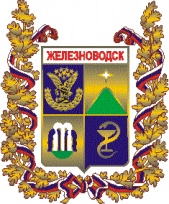 ДУМАгорода–курорта Железноводска Ставропольского краяРЕШЕНИЕг. Железноводск О председателе Контрольно-счетнойпалаты города-курорта ЖелезноводскаСтавропольского краяВ соответствиисо статьей 6 Федерального закона от 07 февраля 2011 года № 6-ФЗ «Об общих принципах организации и деятельности контрольно-счетных органов субъектов Российской Федерации и муниципальных образований», статьей 44 Устава города-курорта Железноводска Ставропольского края, Положением о Контрольно-счетной палате города-курорта Железноводска Ставропольского края, утвержденнымрешениемДумы города-курорта Железноводска Ставропольского края от 18 декабря 2012 года №240-IV,Порядком внесения и рассмотрения предложений о кандидатурах на должности председателя, заместителя председателя и аудиторов Контрольно-счетной палаты города-курорта Железноводска Ставропольского края, утвержденным решением Думыгорода-курорта ЖелезноводскаСтавропольского краяот 26 сентября 2019 года №306-V, Дума города-курорта Железноводска Ставропольского краяРЕШИЛА:1.Назначить на должность председателя Контрольно-счетной палаты города-курорта Железноводска Ставропольского краяВеликую Надежду Владимировну с 01 декабря 2020 года сроком на пять лет, освободив
от должности аудитора Контрольно-счетной палаты города-курорта Железноводска Ставропольского края 30 ноября 2020 года.2. Опубликовать настоящее решение в общественно-политическом еженедельнике «Железноводские ведомости»и разместить на официальном сайте Думы города-курорта Железноводска Ставропольского края и администрации города-курорта Железноводска Ставропольского края в сети Интернет.3. Настоящее решение вступает в силу со дня его принятия.Председатель Думыгорода-курортаЖелезноводскаСтавропольского края                               А.А. Рудаков27 ноября 2020 г.№413-V